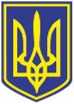 УкраїнаВИКОНАВЧИЙ КОМІТЕТЧОРНОМОРСЬКОЇ МІСЬКОЇ РАДИОдеського району Одеської областіР І Ш Е Н Н Я     22.12.2023                                                                457Про       надання      статусу    дитини,       якапостраждала     внаслідок    воєнних   дій   тазбройних           конфліктів,       малолітньому  ___________________________________ р.н.    При розгляді заяви громадянки ______________________, яка проживає за адресою:  вулиця _____, будинок № __, квартира № __, м. Чорноморськ Одеського району Одеської області, а також матеріалів  служби у справах дітей встановлено:_______________ р.н. (свідоцтво про народження ___ № _____, видане _____ відділом державної реєстрації актів цивільного стану реєстраційної служби Іллічівського міського управління юстиції в Одеській області), уродженець міста Іллічівська Одеської області, прибув до міста Чорноморська з Луганської області разом з матір’ю у листопаді 2018 року, проживає за адресою: вулиця _______, будинок № __, квартира № __, м. Чорноморськ Одеського району Одеської області.  Внаслідок воєнних дій зазнав психологічного насильства, моральних та психологічних страждань, що не потребують доведення.Відповідно до ст. ст. 10, 30-1 Закону України «Про охорону дитинства» та постанови Кабінету Міністрів України від 24.09.2008 № 866 «Питання діяльності органів опіки та піклування, пов’язаної із захистом прав дитини» (із змінами і доповненнями), підпункту 6 пункту 3 Порядку надання статусу дитини, яка постраждала внаслідок воєнних дій та збройних конфліктів, затвердженого постановою  Кабінету Міністрів України від 05.04.2017 № 268             (із змінами), враховуючи рішення Комісії з питань захисту прав дитини № 12 від 29.11.2023, керуючись ст.ст. 34,38, 52 Закону України «Про місцеве самоврядування в Україні»,    виконавчий комітет Чорноморської  міської ради Одеського району Одеської області вирішив:        1. Надати малолітньому __________________ р.н., статус дитини, яка постраждала внаслідок воєнних дій та збройних конфліктів.          2. Контроль за виконанням цього рішення покласти на першого заступника міського голови Ігоря Лубковського.      Міський голова				                                               Василь ГУЛЯЄВ 